Geologic Resources of Iowa 	20 points   		Homework #1 – History and Importance of Geology in Iowa  -  Due on March 221. To the extent of your current knowledge describe the geology of your county as specifically as you can… (4 pts) Try to be as specific as you can, but don’t stress about finding out every detail… Just trying to learn where you are in the geologic knowledge of your specific area. 2. Of the nine BIG IDEAS in Earth Science Literacy, which two make the most sense to you/why AND which two are the most difficult to understand and/or teach, why? (4 pts) 3. Using the www.understandingscience.org website, click on the For Teachers tab >Click on your grade section in the Teachers lounge (e.g. K-2, 3-5, etc. ) > Under Getting Started, click on Tips for teachers and read this section… In general how interested are your students in science, do you think these tips are useful, would they help your student understand science? (2) Week 1 Part 2 - Geologic History, Concept and Tools 1. Pick one of the historical figures/founders of geologic knowledge that we talked about, who do you find the most, scientifically or personally, interesting, go beyond my basic intro with some (library or internet) research and let me know what you discovered by writing a short summary of your findings (1 page max.) (5 pts) 2. Using the relative dating principles discussed this week, try to figure out the correct order, oldest to youngest, of the geologic events?  *If you are just getting started with geology let me know, the use material in session one and give it your best shot.  If you have had a lot of geology classes and want a challenges, try to write short geologic history for the block diagram in addition to relatively dating it… (5 pts)If you are trying the challenge part of this question here is a – Key To The Rock Units  A = granite, B = siltstone, C = basalt, D = basalt, E = gabbro, F = till, G = sandstone, H = fault,      J = Limestone, K = shale, L = greywacke, M = sandstone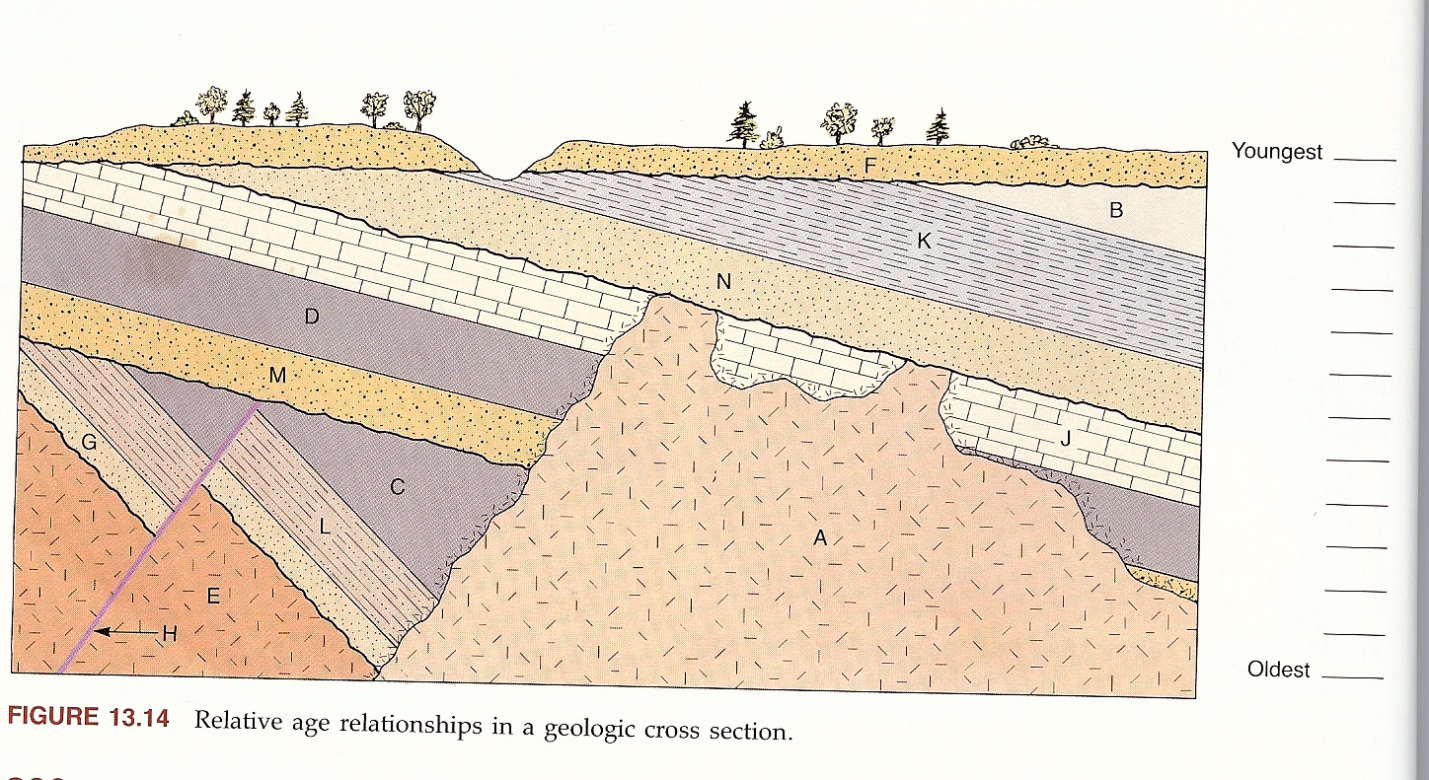 